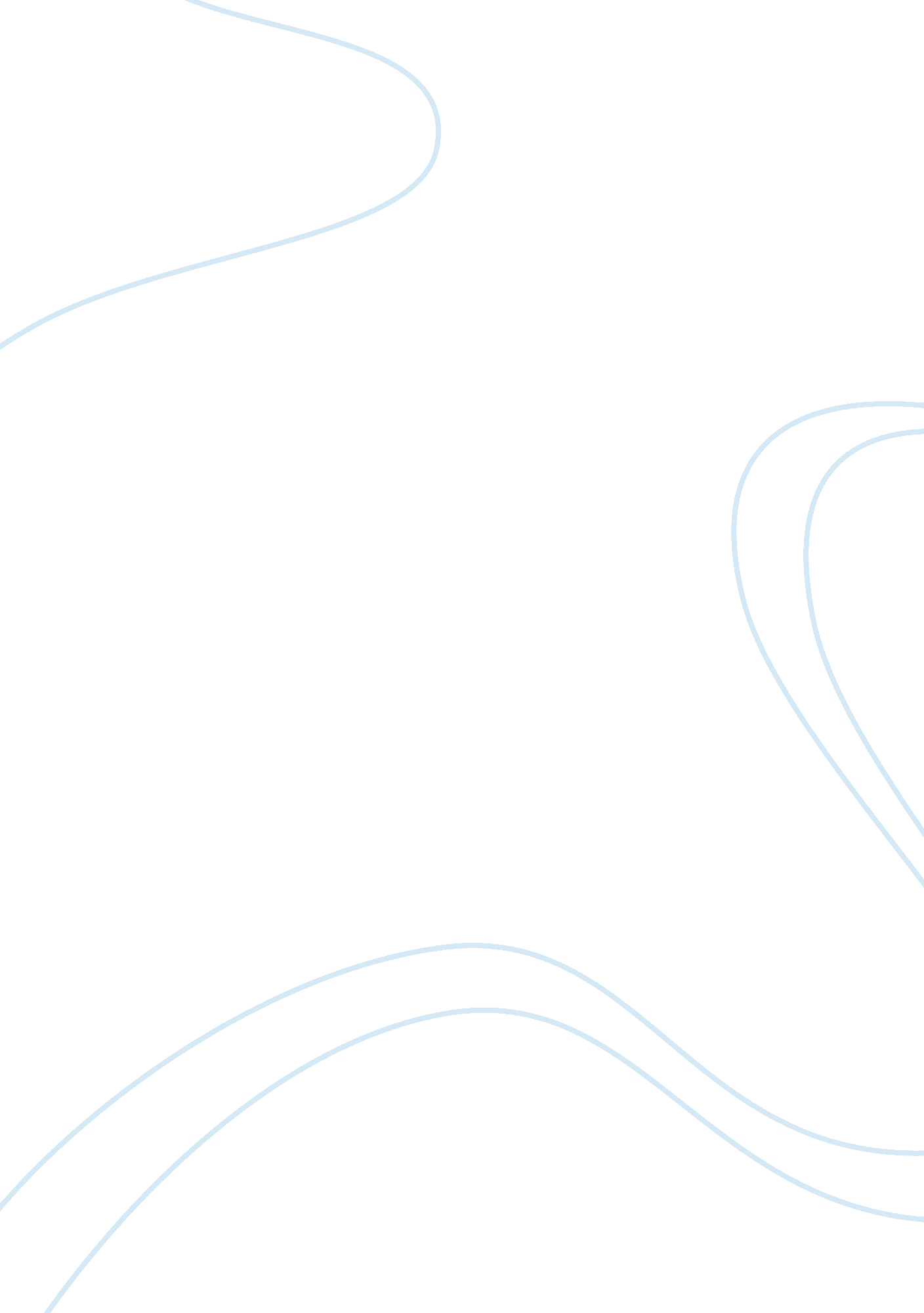 Hiv and aids stigma health and social care essayHealth & Medicine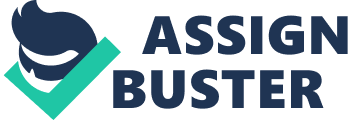 In Taylor 's article... .. , cited in Orme, 2003, Taylor emphasises on the significance of the populace in issues refering their wellness. The laterality of the biomedical position in the construct of wellness and healing where professionals are viewed as holding the cognition has had a batch of impact on public wellness globally. Harmonizing to Taylor, 2003, the populace, `` the ballad people '' have a important function in the procedure of wellness betterments. She emphasises on the importance of listen to, and understanding ballad people 's experiences of their sick wellness and how it is affected by their day-to-day lives. This can assist us to understand why people behave the manner they do in order for us to be able to happen them the best possible intervention, by working in partnership with them and utilizing available resources. Taylor relates to this partnership in two key footings, the public wellness resources and the public wellness action. The former refers to a scope of services aimed at advancing wellness including disease surveillance and the latter refers to a broad scope of activities of groups, administration, communities and persons that can advance wellness, ( Taylor, 2003, cited in Orme, 2003 ) . Using Deems taylors, partnership of the ballad position and public wellness resources as a construct of wellness and healing, this paper shall research its significance to wellness and healing in relation to the HIV/AIDS stigma. The paper will get down by specifying HIV stigma and place its causes. It will besides foreground how stigma affects people populating with HIV/AIDS. The paper will so consistently reexamine literature on HIV stigma from different surveies that have been conducted and discourse the issues highlighted on them. The paper will complete by doing some recommendations on how to turn to some of the jobs of the HIV stigma. Goffman 's theory of stigma in relation to HIV/AIDS is farther complimented by Parker and Aggleton, 2003, who interpret stigma as a tool of continuing or sabotaging societal constructions. They view stigma and favoritism as functional systems which maintain boundaries between those in power and those without. Through such power, societal inequalities are developed therefore the favoritism of people harmonizing to gender, socio-economic position, age, gender, disablement and unwellness. Parker and Aggleton farther argue that from societal inequalities, societal norms are derived and this is when stigmatisation formulates as these norms govern persons '' manners of behavior and reinforce power constructions that are transformed through discriminatory patterns that serve to insulate those that are regarded as foreigners. In most of the research examined in this reappraisal both Goffman 's model and Parker and Aggleton 's reading of stigma confirm the demand for public wellness and public wellness action to work manus in battling HIV/AIDS related stigma. A batch of surveies have been conducted globally on the impact of HIV related stigma. Due to the wideness of the topic, this paper shall reexamine literature refering HIV/AIDS stigma in relation to public wellness resources and public wellness action, those underpinned by Goffman 's theory of stigma. To increase the cogency and dependability of this reappraisal, a figure of web sites of different publishing houses and administrations such as Assia, through the Nottingham University library portal, PubMed, Sage, British Medical Journal, BritishNursingIndex, Cochrane and Eco host were visited for published articles on HIV/ AIDS stigma. The term HIV/AIDS stigma was used so that the hunt is non merely limited to stigma, HIV/AIDS or a peculiar geographical country. Abstractions from 20 surveies were reviewed for the survey aims, methodological analysis and cardinal findings. Out of the 20 surveies, twelve surveies that met the standards were chosen. Articles that did non measure up for the standards were excluded. From the bibliographies of the selected articles, relevant paperss from other administrations such as the WHO and UNAIDS were besides reviewed. Research has highlighted a scope of features that confirm the demand for the ballad people 's beliefs to be taken into serious consideration in the combat against HIV/AIDS stigma for the bar and intervention of the epidemic to be effectual. In Tanzania, the survey unveiled some discriminatory and stigmatised patterns such as dish the dirting about the patients ' HIV 's position, disregard, verbal maltreatment, proving and unwraping HIV 's position without consent, Tanzania 's stigma-indicators field trial group, 2005. Similarly in India, wellness workers were unwraping the patients ' HIV position to their household members without seeking consent from the patient. The wellness workers even went to the extent of have oning baseball mitts even if there had been no physical contact during the interaction, Journal of Social Aspects, of HIV/AIDS, 2007. In other surveies, stigma and favoritism has a contributed a great trade in maintaining people off from accessing HIV/AIDS intervention and attention thereby compromising their wellness and good being. The fright of being identified as infected with HIV was one of the grounds why some people prolonged proving for HIV even if they had the symptoms until their unwellness was at an advanced phase. This was chiefly due to the society 's perceptual experience on how HIV is contracted. Research has proven that both experient and sensed stigma and favoritism have a terrible impact on both the persons and the public wellness, Bond V, Chase E, Aggleton P, 2002, Human resources of wellness, 2007, Varga C, Sherman G, Jones S, 2006, Kalichman SC, SImbayi L, 2003. Research has besides unveiled a really interesting point on the wellness workers stigmatizing patients to cover up for their ain frights of their HIV position. They stigmatise and discriminate in order to keep their societal position as professionals for the fright of losing their power over the laic people who would them see them as portion of their community... ... ... ... . While most of the literature on HIV related stigma is negative, research has besides highlighted increasing grounds of the value of supportive and de- stigmatising HIV services in some parts of the Earth. China, Brazil... ... ... .. Recommendations, single degree, environment, policy, degree, preparation, usage of participatory methods, affecting ballad people, monitoring of stigma, address the demands of wellness workers Research has highlighted the significance of cut downing HIV/AIDS stigma as it poses deductions in preventing, attention and intervention of HIV/AIDS. There is demand for HIV programmes to underscore on the deductions of the stigma as one of its precedences. Service suppliers should supply support services to dispute pattern that promotes HIV- stigma by professionals, within communities and globally. HIV/AIDS has claimed a batch of lives and still continues to claim more, the consequence of stigma on both the person 's wellness and well-being and public wellness results calls for all of us to fall in custodies in battling the spread of this deathly epidemic. By merely altering our attitudes towards people populating HIV/AIDS we will hold made our part towards public wellness for all. 